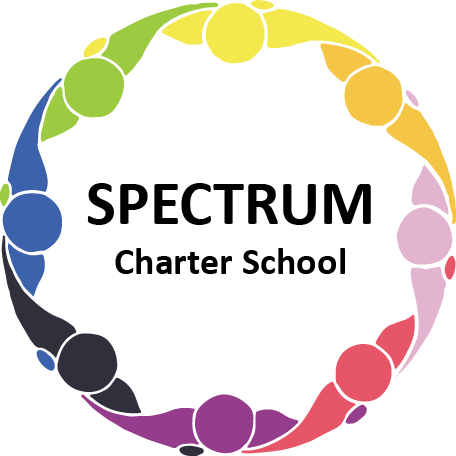 BOARD OF TRUSTEES DISCUSSION AND VOTING MEETING AGENDAFebruary 16, 2022DATE:	February 16, 2022					TIME:		7:00 PMLOCATION:	Google MeetCEO:                  Dr. Matthew EricksonDISCUSSION AGENDA ITEMSCall to order:Pledge of AllegianceRoll call:Public Comments on Agenda Items:CEO/Principal Report: Academic Committee Agenda Items:Emergency Instructional Time Report for PDE 2021-2022 Flexible Days                                                   2022-2023 School Calendar- Draft                                                          Finance Committee Agenda Items:Monthly Financial ReportsMonthly VISA bills for reviewAmazon orders-January-February	C. Preliminary Budget and ScheduleMarketing/Grants Committee Agenda Items:	A.	Fundraising		1. Race Discussion		2. Grant through PACSPPersonnel Committee Agenda Items:Scott Domowicz ResignationInterim Business ManagerPolicy Committee Agenda Items: Health and Safety Plan Proposed RevisionAIU Notice of Adoption of Policies, Procedures, and Use of FundsFacility MattersParking Lot Alarms Public Comments on non-Agenda Items:Motion to Adjourn:VOTING AGENDA ITEMSCall to Order:Roll Call:Approval to accept the January 19, 2022 Board of Trustees Meeting minutes as presented.  Approval to accept correction to typographical error in December 2021 minutes. The Board met in Executive Session on the following dates: January 28, January 31, February 2, 2022 and February 16, 2022.  Personnel matters were discussed.   Public Comments on Agenda Items:Academic Committee Agenda Items:Approval of 2022-2023 School Calendar	Finance Committee Agenda Items:Motion to approve Monthly Financial Report	Motion to pay the bills due through MarchFundraising/Grants Committee Agenda Items:RacePersonnel Committee Agenda Items:Scott Domowicz ResignationInterim Business ManagerPolicy Committee Agenda Items:		Approval of Health and Safety Plan Approval of AIU Adoption of Policies and Use of FundsPublic Comments on non-Agenda Items:Announcements:Next Meeting: March 16, 2022; 7:00 pm; Google MeetMotion to Adjourn: